基本信息基本信息 更新时间：2024-05-06 07:06  更新时间：2024-05-06 07:06  更新时间：2024-05-06 07:06  更新时间：2024-05-06 07:06 姓    名姓    名李雪东李雪东年    龄46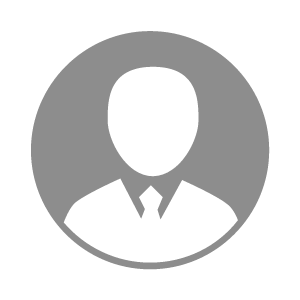 电    话电    话下载后可见下载后可见毕业院校瓦房店市第一职业技术学院邮    箱邮    箱下载后可见下载后可见学    历中技住    址住    址期望月薪5000-10000求职意向求职意向技术场长,养羊技术员,反刍技术服务经理技术场长,养羊技术员,反刍技术服务经理技术场长,养羊技术员,反刍技术服务经理技术场长,养羊技术员,反刍技术服务经理期望地区期望地区不限不限不限不限教育经历教育经历就读学校：瓦房店市职业高级中学 就读学校：瓦房店市职业高级中学 就读学校：瓦房店市职业高级中学 就读学校：瓦房店市职业高级中学 就读学校：瓦房店市职业高级中学 就读学校：瓦房店市职业高级中学 就读学校：瓦房店市职业高级中学 工作经历工作经历工作单位：绿林湾生态养殖场 工作单位：绿林湾生态养殖场 工作单位：绿林湾生态养殖场 工作单位：绿林湾生态养殖场 工作单位：绿林湾生态养殖场 工作单位：绿林湾生态养殖场 工作单位：绿林湾生态养殖场 自我评价自我评价在羊的行业里摸爬滚打十几年，血液里都渗透着羊的味道，把这一行当成一辈子的事业来做，人很笨，只想一辈子做好一件事，足以在羊的行业里摸爬滚打十几年，血液里都渗透着羊的味道，把这一行当成一辈子的事业来做，人很笨，只想一辈子做好一件事，足以在羊的行业里摸爬滚打十几年，血液里都渗透着羊的味道，把这一行当成一辈子的事业来做，人很笨，只想一辈子做好一件事，足以在羊的行业里摸爬滚打十几年，血液里都渗透着羊的味道，把这一行当成一辈子的事业来做，人很笨，只想一辈子做好一件事，足以在羊的行业里摸爬滚打十几年，血液里都渗透着羊的味道，把这一行当成一辈子的事业来做，人很笨，只想一辈子做好一件事，足以在羊的行业里摸爬滚打十几年，血液里都渗透着羊的味道，把这一行当成一辈子的事业来做，人很笨，只想一辈子做好一件事，足以在羊的行业里摸爬滚打十几年，血液里都渗透着羊的味道，把这一行当成一辈子的事业来做，人很笨，只想一辈子做好一件事，足以其他特长其他特长